 Return to: Programs of Study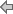  Return to: Programs of StudyThe Medical Information Coder/Biller College Credit Certificate (CCC) is designed to prepare students for employment in a variety of health care settings as entry level coder, medical record coder, coding technician, coding clerk, or medical coder/biller. Medical information coder/biller professionals provide reliable and valid information for healthcare reimbursement and research.The Certificate is comprised of courses that provide coherent and rigorous content aligned with challenging academic standards and technical knowledge and skills for further education and careers in the Health Science Career cluster of programs. ompetency-based applied learning contributes to the academic knowledge, higher-order reasoning and problem-solving skills, work attitudes, general employability skills, technical skills, and occupation-specific skills required of programs in the Health Science Career cluster.Credentials Students who complete the Medical Biller AHIMA - The American Health Information Management AssociationThe Certified Coding Associate (CCA) credential exam  the first step in  coding career.  The CCA is an entry-level credential that distinguishes new coders in the job market. Individuals with a CCA credential:Exhibit a level of commitment, competency, and professional capability usually absent in a newcomer to the field.Demonstrate a commitment to the coding profession.Distinguish themselves from non-credentialed coders and those holding credentials from other organizations less demanding of the higher level of expertise required to earn AHIMA certification.The AHIMA CCS and CCS-P exams demonstrate mastery level skills in coding.  Most individuals the CCS or CCS-P examsAAPC - The American Academy of Professional Coders  expertise in physician-based settingsProgram CGS 1100 - Computer Applications for Business 3 creditsHSC 1531 - Medical Terminology 3 creditsBSC 1085C - Anatomy and Physiology I 4 credits BSC 1086C - Anatomy and Physiology II  4 creditsOBSC 1094C - Anatomy and Physiology II 4 creditsHIM 1430 - Principles of Disease 2 creditsHIM 1140 - Essentials of Pharmacology 2 creditsHIM 1000 - Introduction to Health Information Management 3 creditsHIM 2724 - Basic ICD-10 Coding 3 creditsHSA 1253 - Medical Office Administration 3 creditsHIM -  2 creditsHIM 2253 - Basic CPT-4 Coding 3 creditsHIM 2279 -  3 creditsHIM -  credits: 37 s